Załącznik nr 1 do Regulaminu konkursu mikroGrantów Miejscowość, data wypełnienia wniosku. UWAGA! Wszystkie niezbędne dokumenty i załączniki powinny zostać wypełnione elektronicznie, następnie wydrukowane, zeskanowane i przesłane w postaci jednego pliku PDF. Formularz wniosku w Konkursie mikroGrantów SEP Część A. Informacje o wnioskodawcy: Skład zespołu projektowego: Krótka charakterystyka zespołu projektowego: Część B. Opis projektu: Część C. Planowany budżet oraz harmonogram projektu: Uwagi do kosztorysu, potencjalne ryzyka w realizacji projektu: Źródła finansowania wraz z potwierdzeniem: Część D. Oświadczenia   Oświadczam/-y, że akceptuj-ę/-my poniższe oświadczenia: 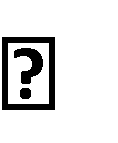 Wnioskodawca związany jest niniejszym wnioskiem do czasu zakończenia realizacji Konkursu  a w przypadku otrzymania dofinansowania do czasu zakończenia projektu;  Udział w Konkursie oraz podanie danych jest dobrowolne i uzyskane bezpośrednio od osób, której dane dotyczą.  Osoby podpisujące wniosek oświadczają, że zapoznały się z klauzulą informacyjną znajdującą się na końcu formularza i zobowiązują się do przekazania treści tej klauzuli informacyjnej pozostałym osobom wymienionym we wniosku. Wszystkie podane w ofercie oraz załącznikach informacje są rzetelne oraz zgodne z aktualnym stanem prawnym i faktycznym; Podpisy lidera projektu i opiekuna koła  (w przypadku gdy lider nie jest osobą pełnoletnią wniosek podpisuje tylko pełnoletni opiekun koła młodzieżowego SEP) ………………………….………………………………………………………………  Imię, nazwisko oraz czytelny podpis opiekuna koła młodzieżowego SEP  ………………………….………………………………………………………………  Imię, nazwisko oraz czytelny podpis lidera zespołu projektowego UWAGA! Wszystkie niezbędne dokumenty i załączniki powinny zostać wypełnione elektronicznie, następnie wydrukowane, zeskanowane i przesłane w postaci jednego pliku PDF Klauzula informacyjna1) Wnioskodawca związany jest niniejszym wnioskiem do czasu zakończenia realizacji Konkursu a w przypadku otrzymania dofinansowania do czasu zakończenia projektu;2) Udział w Konkursie oraz podanie danych jest dobrowolne i uzyskane bezpośrednio od osób, której dane dotyczą.3) Zgodnie z art. 13 oraz 14 ogólnego rozporządzenia o ochronie danych osobowych z dnia 27 kwietnia 2016 r. („RODO”), informujemy, że:Administratorem Pani/Pana danych osobowych jest Stowarzyszenie Elektryków Polskich z siedzibą w Warszawie; 00-050 Warszawa, ul. Świętokrzyska 14 („Administrator”)W razie jakichkolwiek wątpliwości związanych z przetwarzaniem dotyczących Pani/Pana danych, prosimy o kontakt z Inspektorem Ochrony Danych pod adres e-mail: iod@sep.com.pl.Pani/Pana dane osobowe przetwarzane na podstawie: art. 6 ust.1 lit. b) RODO w celu przeprowadzenia procesu oceny wniosków konkursowych, publikacji ich wyników oraz realizacji konkursu zgodnie z treścią regulaminu mikroGrantów SEP; na podstawie art. 6 ust. 1 lit c) RODO, jeżeli w związku z przyznaniem Pani/Panu grantu będzie niezbędne wypełnienie obowiązków prawnych ciążących na Administratorze; na podstawie art. 6 ust. 1 lit. f) RODO w celu realizowania uzasadnionych interesów Administratora, którymi są możliwość kontaktowania się z Panią/Panem oraz obrona przed ewentualnymi roszczeniami. Pani/Pana dane osobowe w postaci imienia, nazwiska, numeru telefonu, adresu e-mail oraz dotyczące aktualnego statusu lub roli w projekcie zostały przekazane Administratorowi przez osoby składające wniosek w Konkursie mikroGrantów SEPPani/Pana dane osobowe będą przechowywane do czasu zakończenia realizacji Konkursu a w przypadku otrzymania dofinansowania do czasu zakończenia projektu, a także przez okres niezbędny do spełnienia obowiązków prawnych, w szczególności związanych z obowiązkami przechowywania dokumentacji podatkowej, a także w uzasadnionych przypadkach do czasu przedawnienia ewentualnych roszczeń. Przysługuje Pani/Panu prawo dostępu do treści swoich danych oraz prawo ich sprostowania, usunięcia, ograniczenia przetwarzania, prawo do przenoszenia danych oraz prawo wyrażenia sprzeciwu.Jeśli uzna Pani/Pan, iż przetwarzanie danych osobowych Pani/Pana dotyczących narusza przepisy RODO, przysługuje Pani/Panu prawo wniesienia skargi do Prezesa Urzędu Ochrony Danych Osobowych.Podanie przez Panią/Pana danych osobowych jest niezbędne do wzięcia udziału w konkursie, brak podania danych osobowych może skutkować odrzuceniem wniosku. Dane mogą zostać udostępnione:podmiotom, którym musimy udostępnić dane na podstawie przepisów prawa,naszym podwykonawcom z którymi współpracujemy, którzy świadczą dla nas typowe usługi takie, jak usługi informatyczne, pocztowe, bankowe, prawne.4) Wszystkie podane w ofercie oraz załącznikach informacje są rzetelne oraz zgodne z aktualnym stanem prawnymi faktycznym;Podpisy lidera projektu i opiekuna koła(w przypadku gdy lider nie jest osobą pełnoletnią wniosek podpisuje tylko pełnoletni opiekun koła młodzieżowego SEP)Data oraz godzina wpływu wniosku (wypełnia Biuro SEP): Oddział SEP wnioskodawcy Nazwa koła młodzieżowego SEP Dane opiekuna koła młodzieżowego SEP: (imię i nazwisko, adres e-mail, tel. kontaktowy) Lp. Imię i nazwisko Adres e-mail Telefon kontaktowy Aktualny status oraz rola w projekcie 1. 2. 3. 4. Doświadczenie członków zespołu przy realizacji innych projektów wraz z podaniem czasu, roli oraz zakresu realizowanych zadań.Tytuł projektu: Czas i miejsce realizacji: zakres dat, dokładny adres realizacji projektu Charakter i miejsce realizacji: np. edukacyjny, naukowy, techniczny wraz z opisem Forma realizacji projektu: np. warsztaty, budowa urządzenia, pojazdu, itd. Innowacyjność projektu / zgodność z celami statutowymi SEP Grupy docelowe odbiorców projektu: Potrzeba realizacji projektu w lokalnym środowisku SEP: Zakładane cele projektu: Cele szczegółowe projektu, znaczenie projektu dla rozwoju młodych naukowców/działaczy społecznych Zakładane rezultaty projektu: Przewidywane konkretne i weryfikowane rezultaty projektu, użyteczność projektu Działania promujące projekt/medialność projektu: Wymagane mim. jedna prezentacja/seminarium dot. podsumowania zrealizowanego projektu na forum min. wydziałowym Lp. Nazwa działania Koszt Data rozpoczęcia Data zakończenia Źródło finansowania Kwota 1. piątek, 02. 03.2020 wtorek, 10.03.2020 Np. wpłaty uczestników 1 000,00 zł 2. Np. umowa sponsorska 500,00 zł 3. Np. umowa sponsorska – do wyczerpania kwoty 500,00 zł 4. Np. dofinansowanie z oddziału SEP 1 000,00 zł 5. Np. Kwota wnioskowana w ramach Konkursu 900,00 zł … … … … … … Data rozpoczęcia/zakończenia projektu Data rozpoczęcia/zakończenia projektu Data rozpoczęcia/zakończenia projektu RAZEM: Uzasadnienie planowanych kosztówLp. Nazwa źródła finansowania Kwota Uwagi 1. Np. dyrektor szkoły, dziekan, oddział SEP, itd. Kwota dofinansowania w PLN (netto/brutto). Np. potwierdzenie patrz dodatkowy załącznik – skan decyzji dyrektora, dziekana, etc. 2. Np. sponsorzy zewn. projektu, inne dotacje patrz dodatkowy załącznik np. list intencyjny, umowa sponsorska 3. Np. wpłaty własne uczestników … … … 